http://www.eruditez.ru/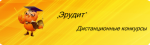 